Муниципальное бюджетное дошкольное образовательное учреждение «Ромашка» ст.Гиагинской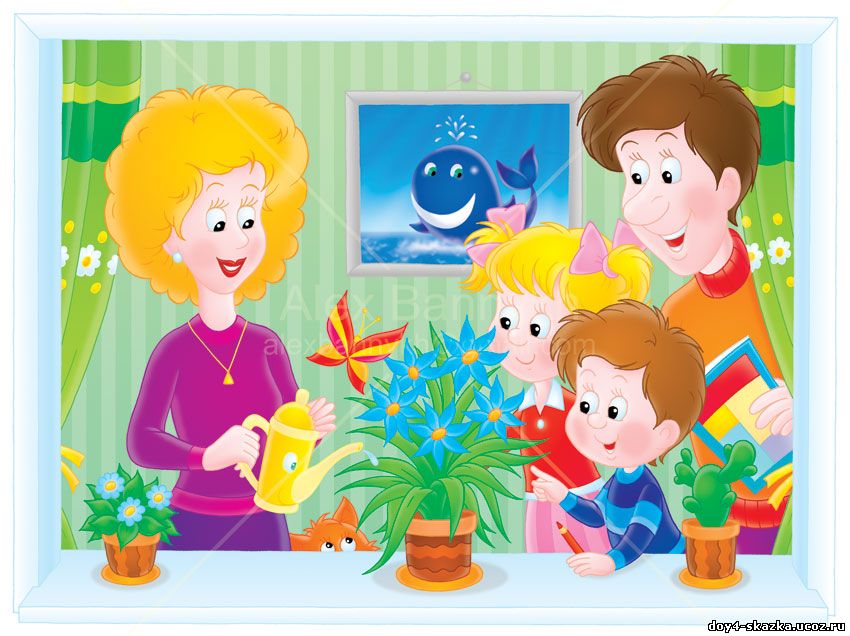 Подготовила: Овчинникова Е.И.Старший воспитатель2015 годРебенок – зеркало семьи; как в капле воды отражается солнце, так в детях отражается нравственная чистота матери и отца. В.А.СухомлинскийАктуальность:  В дошкольном возрасте происходит формирование культурно – ценностных ориентаций.Семья есть важнейший институт воспитания патриотических качеств ребёнка. У детей нечеткие, неясные, несформированные представления о семье, об уровнях ценности семьи.В ДОУ не обобщен  материал  по формированию у старших дошкольников семейных ценностей.Родители недооценивают значимость семейных традиций. Нет согласованности в вопросах воспитания детей.Семья является источником и важным звеном передачи ребенку социально – исторического опыта и прежде всего опыта эмоциональных и деловых взаимоотношений между людьми. Учитывая это можно с полным правом считать, что семья была и будет важнейшим институтом воспитания, социализации ребенка.Вид проекта: Групповой, творческий. Цель проекта:  формирование нравственных основ личности ребенка, культуры общения и взаимоотношений, воспитание любви к близким людям.Задачи: Образовательные:         закрепить и обобщить знания детей о семье, близких и дальних родных, их взаимоотношениях;         сформировать представления генеалогическом древе семьи, происхождении семейного рода, фамилии;         углубить знания о профессиях членов семьи; понимать значение труда взрослых, особенностях их профессиональной деятельности;         показывать ребенку значимость семьи, родителей в его жизни и жизни общества;         развивать познавательные способности у детей, активно включать их в познавательно-поисковую деятельность.Воспитательные:         воспитывать основы нравственных качеств: умения проявлять заботу о своих близких и оказывать посильную помощь;         формировать у родителей и детей умение общаться на основе сотрудничества; чувства семейной сплоченности;         воспитывать любовь, уважение и доверие к близким людям, чувство взаимопомощи в семье;Участники проекта: Воспитатели, музыкальный руководитель, старший воспитатель, дети старшего дошкольного возраста, родители воспитанников.Целевая группа проекта:  Проект адресован старшему дошкольному возрасту.Продолжительность проекта: долгосрочный.Сроки реализации проекта:  с февраля   по май.Основные формы реализации проекта:образовательная деятельность, игры, выставки, беседы;  рассматривание семейных альбомов, картин, иллюстраций; выставки детских работ по  теме проекта в ДОУ;дидактические и сюжетно-ролевые игры по проекту; чтение художественной литературы по теме; заучивание стихов, пословиц, поговорок про семью; творческая речевая деятельность; утренники, развлечения; конкурсы; театрализованная деятельность;сочинение рассказов и сказок о семье; видеопросмотры.с родителями: Наглядная пропаганда; беседы и консультации; анкетирование; круглый стол;   папки-передвижки, буклеты; конкурсы; семейная гостиная; Методы и приёмы: 1.Методы, повышающие познавательную активность дошкольников: метод сравнения.элементарный анализ.метод моделирования и конструирования.метод проектной деятельности. метод вопросов – постановка вопросов детям, воспитание умения и потребности задавать вопросы, грамотно и четко их формулировать.метод повторения – важнейший дидактический принцип, без применения которого не будет прочности знаний в воспитании чувств. 2. Методы, направленные на повышение эмоциональной активности детей при усвоении знаний:игровые приемы – повышают качество усвоения познавательного материала и способствуют закреплению чувств.сюрпризные моменты и элементы новизны – эмоционально настраивают ребенка на познание, обостряют желание ребенка разгадать секрет или просто порадоваться. 3.Методы и приемы, способствующие установлению связи между разными видами деятельности: прием предложения и обучения способу – воспитатель не только эмоционально рассказывает о семье, человеке, но и должен вызвать желание у детей самим попробовать свои силы в исследовании.беседа – является связующим звеном. 4.Методы коррекции и уточнения:повторения, упражнения, наблюдения, экспериментирование – позволяет выяснить, что и как поняли дети в содержании сообщаемых им знаний, и помочь в правильном понимании этих знаний. метод обобщенного ответа на вопрос: индивидуальная беседа, сравнительный анализ, оценка, разъяснение, совместный поиск выхода из ситуации, обсуждение способаЭтапы проведения проектаПредполагаемый результат проекта:Умение составить свою родословную.Умение составить рассказ о своей семье и профессии родителей.Владение навыками продуктивной деятельности, составление и оформление фотоальбома.Уважительное отношение к старшему поколению.Бережное отношение к семейным фотографиям.Участие родителей в улучшении предметно-развивающей средыПовышение  качества образовательного процесса, процесс обучения становится более увлекательным, эмоционально-насыщенным.Создание  методической копилки  по данной проблеме. Повышение  уровня родительской активности в организации совместной деятельности по воспитанию детей. Возрастет уверенность родителей в их педагогических возможностях.Продукт проектной деятельности: фотоальбом «Традиции моей семьи» и альбом с рисунками о семье. Организация  выставки творческих работ детей   в   детском саду. Консультации, памятки,   папка-передвижка: «Сколько времени необходимо уделять общению с ребёнком», «Домашние обязанности». буклеты: «Основы нравственных отношений в семье», «Распределение обязанностей в семье».Приложение Анкета для родителей «Традиции моей семьи»1. Как вы считаете, в нашей стране уделяют внимание патриотическому воспитанию? - да -нет -не знаю 2. . Как вы считаете, в ДОУ воспитывается или не воспитывается патриотизм? - да - нет - не знаю 3. . Как вы считаете, семья воспитывает патриотизм? - да - нет - не знаю 4. Рассказываете ли вы ребенку о своих предках и корнях семьи? - да – нет 5. существуют ли в вашей семье традиции? - да - нет - не знаю.АНКЕТА ДЛЯ РОДИТЕЛЕЙ«СЕМЕЙНЫЕ ТРАДИЦИИ И ЦЕННОСТИ»Уважаемые родители, поразмышляйте над вопросами предлагаемой анкеты.Отвечая на них, Вы сможете осмыслить традиции и ценности Вашей семьи.ПАМЯТКА ДЛЯ РОДИТЕЛЕЙ ПО ВОСПИТАНИЮ ДЕТЕЙ ДОШКОЛЬНОГО ВОЗРАСТАПАМЯТКА ДЛЯ РОДИТЕЛЕЙ Обязанности родителей (функции семьи):- создание оптимальных условий для роста и развития ребёнка; - обеспечение безопасности; - обеспечение адаптации к жизни; - воспитание ребёнка.Советы для родителейГлавное средство воспитания – это пример родителей, их деятельность, это заинтересованное участие ребенка в жизни семьи, в ее заботах, радостях.Сделайте жизнь ребенка интересной и многообразной.Уделяйте ему больше свободного времени.Воодушевите ребенка на рассказ о своих школьных и личных делах.Эффективным способом сплочения семьи, установлением дружеских взаимоотношений является проведение совместного досуга.Туристические походы в лес, горы, плавание, лыжи.Важно не место, где проводишь время со своим ребенком, а впечатление от совместно пережитых испытаний.Именно в таких  ситуациях ребенок учится доверять Вам  свою жизнь, тайны, делится секретами, своими успехами.Укрепляйте в ребенке уверенность в собственных силах.Слушая ребенка, следите за его мимикой и жестами, анализируйте  их.Разговаривайте  друг с другом, если общения не происходит, вы отдаляетесь друг от друга.Не старайтесь спрятать ребенка от трудностей.Обсуждайте с детьми свою жизнь, считайтесь с их мнением в решении семейных проблем.Дети должны чувствовать ответственность за все, что они совершают в жизни.ЗАДАЙТЕ СЕБЕ ВОПРОС:«ЧТО ВЫ МОЖЕТЕ ИЗМЕНИТЬ В ВОСПИТАНИИ СВОЕГО  РЕБЕНКА?»Сценарий родительского  собрания  Форма проведения: круглый стол, с элементами игры; практикум.Цель: формирование у родителей представления о семейных ценностях в современных семьях.Задачи:Создать предпосылки для формирования у присутствующих отношения к семье как одной из главных жизненных ценностей;«Обмен» семейными традициями с последующим применением последних во всестороннем развитии и воспитании детей;Показать важную роль ценностей в каждой семье;Создать ситуацию успеха каждой семье;Сплочение родительского и детского коллектива.Участники: старший воспитатель, воспитатели,  родители.Оборудование: Проектор, мультимедийная презентацияПодбор песен и клипов на начало мероприятия и на паузы-заставки («Родительский дом», «Семейный альбом», «Погода в доме», «Мама, милая мама»)Необходимое оборудование для демонстрации притчи (кувшин или прозрачная чаша, камни, песок, фасоль, вода и соль)Для работы в группах: ручки, листы бумаги, бумага с липким краемХод собранияВступительная частьСт.воспитатель: Здравствуйте, уважаемые родители ! Сегодняшнюю нашу с вами встречу я хочу начать с небольшой притчи, которая называется «Кувшин».Слайд 2«Знаменитый китайский профессор из известного китайского университета сидел перед новой группой студентов. Прямо перед ним стоял большой стеклянный кувшин, полупрозрачный, легкого зеленоватого оттенка.Профессор смотрел на студентов, не произнося ни слова. Затем он наклонился вправо. У его правой ноги лежала кучка камней, каждый из которых мог поместиться в кулак. Он взял один из камешков и очень осторожно опустил его в кувшин через узкое горлышко. Потом взял следующий и повторил эту процедуру. Он проделывал это до тех пор, пока камни не поднялись до самого горлышка и не заполнили весь кувшин.Он повернулся к группе и сказал:- Скажите мне, этот кувшин полон?Группа согласно зашелестела. Кувшин, без сомнения, был наполнен.Профессор ничего не сказал и обернулся в левую сторону. Около его левой ноги была насыпана горка мелкой гальки. Он набрал полную горсть и стал аккуратно засыпать гальку через горлышко кувшина. Горсть за горстью, он сыпал гальку в кувшин, а она просыпалась сквозь щелки между камнями, пока не дошла до самого верха, и уже невозможно было насыпать даже малую толику.- Скажите мне, полон ли кувшин сейчас?Группа пробормотала, что все выглядит так, как если бы на этот раз кувшин действительно был полон; возможно, полон, наверное.Профессор ничего не сказал и снова повернулся к правой стороне. Около его ноги была насыпана горка крупного сухого песка. Он набрал горсть песка и начал аккуратно сыпать его через горлышко кувшина. Песок просыпался сквозь камни и гальку, а профессор горсть за горстью сыпал его в кувшин, пока песок не достиг горлышка и стало ясно, что больше насыпать невозможно.Он повернулся к группе студентов и спросил:- Кто-нибудь может сказать мне, полон ли сейчас кувшин?Ответом была тишина.Профессор снова ничего не сказал и обернулся влево. Около его левой ноги стоял графин с водой. Он взял его в руки и начал осторожно лить воду через горлышко кувшина. Вода стекала на дно, минуя камни, гальку и песок, заполняя свободное пространство, пока не поднялась до самого горлышка.Он повернулся к группе и спросил:- Скажите мне, полон ли сейчас кувшин?В аудитории было тихо, даже тише, чем раньше. Это был тот тип тишины, когда все склоняют свои головы и старательно рассматривают свои ногти или оценивают чистоту своих ботинок.Профессор снова обернулся вправо. На небольшом кусочке голубой бумаги была насыпана небольшая горочка великолепной мелкой соли. Он взял щепотку соли и бережно всыпал ее через узкое горлышко кувшина, и она растворилась в воде. Щепотку за щепоткой он всыпал соль в воду, она растворялась, проникая через камни, гальку и песок, пока не стало ясно, что соль больше не может растворяться в воде, так как та перенасыщена ею.И снова профессор повернулся к группе и спросил:- Скажите мне, а сейчас кувшин полон?Один очень милый студент встал и сказал:- Нет, профессор, он еще не полон.- А-аа! – протянул профессор. – Но он полон.Затем профессор предложил всем присутствующим обсудить значение этой ситуации. Как мы можем ее интерпретировать? И несколько минут спустя профессор уже выслушивал их предложения.(Идет обсуждение значения данной ситуации. Выслушиваются мнения родителей)Интерпретаций было столько же, сколько студентов в этой аудитории.Каждый из присутствующих является уникальным человеком, который живет и смотрит на жизнь через призму собственного, уникального опыта, не схожего ни с чьим другим. Их интерпретации просто отражали их жизненный опыт, особый уникальный взгляд, через который они понимают мир.И поэтому ни одна интерпретация не была лучшей или худшей, чем остальные. И он поинтересовался, интересна ли группе его собственная интерпретация?Конечно, всем было очень интересно.- Что ж, - сказал он, - моя интерпретация проста. Что бы вы ни делали в своей жизни, в каком бы то ни было контексте, будьте, уверены, что сначала вы положили камни».Ст.воспитатель: Думаю, то, что вы будете говорить сегодня, в течении нашей с Вами встречи – это и есть ваша собственная интерпретация, которая не хуже, чем все остальные, и которая может послужить кому-то примеромОсновная частьСт.воспитатель: Сегодня мы с Вами в ходе нашей встречи затрагиваем не простую, но очень значимую тему.И мне хотелось бы начать наше собрание с небольшой разминки. Я называю слово, а ваша задача подобрать 10 существительных, которые у вас ассоциируются с этим словом.Для разминки предлагается слово «СЕМЬЯ» (родителей приводят свои слова-ассоциации с этим словом)Что такое семья? Слово понятное всем, как «хлеб» и «вода». Оно с первых мгновений жизни рядом с каждым из нас. Семья - это дом, папа и мама, близкие люди. Это общие заботы, радости и дела. Это любовь и счастье.Что важнее всего в семье? Очень трудно однозначно ответить на этот вопрос. Любовь? Взаимопонимание? Забота и участие? А может быть самоотверженность и трудолюбие? Или строгое соблюдение семейных ценностей?– работа с определением понятия – ценности. А что Вы понимаете под значением определения слова «ЦЕННОСТИ»?(Идет работа в группах, родители  записывают на листочках бумаги свои мысли, что они подразумевают под словом ценности. Затем идет зачитывание определений и прикрепление этих листочков к дереву, на доске)Обобщение всего полученного. Даётся определение, что такое ценности, взятое в БСЭ и словаре ОжеговаСлайд 3.- Но, как мы с Вами понимаем, ценности бывают разные и их принято классифицировать (внимание на слайд)Слайд 4. - Из всех перечисленных ценностей нас с Вами наиболее интересуют семейные ценности.Слайд 5.- Они тоже бывают самыми разнообразными (Далее ст.воспитатель кратко проговаривает о каждой из семейных ценностей, которые прописаны на слайде)- Но сегодня, мне бы хотелось, более подробно остановиться на семейных традициях…- Что мы можем назвать семейными традициями? (работа в группах, обсуждение, выслушивание результатов каждой группы и общий вывод-определение на слайде)Слайд 6.- С большей долей правды можно предположить, что при упоминании словосочетания семейные традиции у большинства людей возникают ассоциации со словами «дом», «родственники», «родители», «дети». И действительно, если закрыть глаза, и мысленно произнести слово «детство», так вместе с близкими и родными людьми и домашним уютом родительского дома в мыслях возникают и другие ассоциации, что-то такое, что присуще только вашей семье. Вот именно это «что-то» и можно назвать «семейной традицией». Эти воспоминания находятся глубоко в человеческом сознании, поскольку действия, которые мы подразумеваем под понятием «семейные традиции» неоднократно повторялись с раннего детства. Если в вашей семье не было устоявшихся традиций, в памяти вырисовываются другие воспоминания из детских лет – обычно яркие и красочные, но они не имеют отношения к семье (Попросить родителей назвать традиции их семьи).- Для хорошей семьи характерно: уважение друг к другу, честность, желание быть вместе, сходство интересов и жизненных ценностей. В здоровой семейной системе каждый человек связан со всеми членами семьи, есть общие цели и планы, члены семьи поддерживают друг друга, доверяют друг другу, совместно проводят досуг, есть семейные ритуалы и правила, они с удовольствием общаются друг с другом, заботятся о детях. Из семьи складываются представления ребенка о справедливости, вежливости, внимательности, доброте, о честности, о сострадании, о правилах поведения в обществе.Слайд 7,8 .Строительство дома из основных понятий на доске (на стене вывешены основные семейные ценности)-Я вам предлагаю выбрать понятия, которые являются фундаментом в семейных отношениях. Выходит по одному представителю от группы, объясняя, почему группа выбрала именно то или иное понятие.Любовь, дружба, добрые друзья, взаимопомощь, уважение, семейные традиции, трудолюбие, уют, тепло, сюрпризы, подарки, родители и дети, бабушки и внуки, интересные увлечения, дым сигарет, алкоголь, брань, ложь, рукоприкладство, лень, безделье. (Родители выбирают «правильные» понятия – в идеале, отрицательные остаются.). Подведение мини-итога, какие семейные ценности должны присутствовать в современной семье. И во всех ли семьях на сегодняшний день можно встретить все эти ценности?Главные ценности жизни под угрозой исчезновения. Семья это собирательный элемент многих факторов. Предлагаю вам обратить внимание на экран…(Появляются определения терминов – задача родителей, соотнести появившийся термин, с карточкой – лучиком, лежащим на столе. Та группа, которая обнаруживает у себя соответствующий лучик – крепит его к доске, чтоб получилось солнышко)Слайд 9.Слова красным шрифтом, появляются только после того, как группой был найден соответствующий термин.Слайды 10-21.СопереживаниеРавенствоПоддержкаТолерантностьКомпромиссЛюбовьВерностьНежностьУмение слушатьПризнаниеПриспособляемостьДовериеПосле того, как солнышко построено делается вывод.Слайд 22 . - Семья – для ребёнка, это место его рождения и становления, это определённый морально-психологический климат, это школа отношений с людьми. Именно в семье складываются представления ребёнка о добре и зле, о порядочности, об уважительном отношении к ценностям (и материальным, и духовным, и семейным. Именно с близкими людьми в семье он переживает чувства любви, дружбы, долга, ответственности, справедливости.- Семья является – ведущим фактором развития личности ребёнка, от которого во многом зависит дальнейшая судьба человека. Семейное воспитание по своей силе и действенности не сравнимо ни с каким другим, даже очень квалифицированным воспитанием. В основе новой философии взаимодействия семьи и школы лежит идея о том, что за воспитание детей несут ответственность родители, а все другие социальные институты призваны помочь, поддержать, направить и дополнить их воспитательную деятельность, но не более. (За несколько дней до родительской встречи, классным руководителем было проведено мини-анкетирование, среди учащихся класса, педагогов школы. Нужно было ответить на один вопрос – что такое семья? Полученные ответы были зачитаны в ходе родительской встречи, и вывешены на доску в виде зелёной травы – в это время идет музыкальное сопровождение – песня «Погода в доме» Л.Долиной)Полученные ответы по опросу родителей (ответ на вопрос что такое Семья):Семья – это, где тебя любятСемья – это души огонёкСемья – это близкие людиСемья – это вера, надежда и любовьСемья – это любящие люди, поддерживающие в трудную минутуСемья – это те люди, которые помогут и поддержат, те, кто дарит тепло и заботу, ничего не требуя взаменСемья – это источник доброты и тепла, это место, куда хочется приходить, где тебя всегда простят и поймутСемья – это счастье, крепость, забота, терпениеСемья – это наша реальная обитель, где мы можем быть именно теми, кто мы естьСемья – это гармония защищенности от «ударов» внешнего мира, это обеспеченная старость, это продолжение всего, что есть лучшего в нас, в наших детях и внукахСемья – это место где тебя не обманут, где тебе спокойно и хорошо, где мы отдыхаем душойСемья – это самое ценное, что есть у насСемья – это совместные праздники, походы, беседы за кружкой чая.(обращение к родителям)- Все мы люди, с разным образованием, разными характерами, разными взглядами на жизнь, с разными судьбами, но есть одно, что объединяет всех вас, - это ваши дети, мальчики и девочки, которые могут стать горем или радостью. Дети - это наши зеркала. Все плохие привычки, которые есть у нас со временем будут и в наших детях.Подведение итога- Говорить о воспитании детей всегда трудно. На протяжении многих веков человечество серьёзным образом подходило к этому вопросу. Во главу угла ставились чётко сформулированные нравственные законы. Современная беда в том, что многие родители стоят к детям вполоборота, а порой и спиной к своему ребёнку. Из семьи ребёнок несёт багаж знаний, культуры поведения, воспитанности и проносит его всю свою жизнь. Как ведут себя родители, такое поведение и у ребёнка. Он копирует поведение взрослых. Дети видят то, что родители хотят скрыть от них. А.С. Макаренко пишет в своей « Книге для родителей»: « Ваше собственное поведение- сама решающая вещь. Не думайте, что вы воспитываете ребёнка только тогда, когда с ним разговариваете, или поучаете его, или приказываете ему. Вы воспитываете его в каждый момент вашей жизни, даже тогда, когда вас нет дома».Слайд 23.- И в завершении нашей  встречи предлагаю Вам продолжить одну интересную сказку (Слайд 24. ) и от того какое окончание будет в Вашей сказке я пойму – удалась ли нам наша сегодняшняя встреча, смогли ли Вы из всего выше сказанного извлечь, каждый для себя, урок, и не будет ли для Вас проведённое здесь время потерянным. (Каждая команда получает лист с началом сказки, в течении 3 минут необходимо дописать продолжение). Идёт обсуждение полученных ответовВывод: Вспомните, с чего началась наша встреча – притча о кувшине…— Если вы находитесь здесь, в этом зале, значит, у вас есть семья. Полная или неполная, обеспеченная или не очень, в отдельной квартире или нет — это все на втором плане. Главное — что она у вас есть. Цените и берегите её, потому что именно она нужна вам и вашим детям для душевного комфорта. Эта ваша крепость от бурь и невзгод современной жизни, которая может, с одной стороны, защитить от отрицательных воздействий среды, а с другой — приспособить к жизни в обществе.Семья была и в будущем будет основой воспитания подрастающего поколения. Семья развивает в себе опыт прошлого и настоящего, а так же служит мостиком в будущее. Семья характеризуется нравственно-психологическим климатом, для которого характерны забота и стремление прийти на помощь друг другу, честно и до конца при любых обстоятельствах выполнять свою миссию Матери, Отца, Дочери, Сына, Бабушки, Дедушки и т.д. Ещё раз обратите внимание на доску – на эту замечательную композицию – дерево, дом, солнце и трава. Я хочу, чтоб в Ваших семьях было также мило и тепло,  как на этой композицииСлайд 25.Берегите свои семейные ценности, храните их, чтобы они смогли передаваться из поколения в поколение, ведь именно они являются той «изюминкой», которая отличает все семьи друг от друга.Муниципальное бюджетное дошкольное образовательное учреждение детский сад комбинированного вида № 59 г. Белгорода 3 Урок семьи и семейных ценностей. Введение. Семья – важнейший институт общества, микрогруппа в которой происходит физическое и духовное взросление человека. Дошкольная педагогика рассматривает семью как субъект воспитательной деятельности и, следовательно, сосредоточена на значении семьи, формировании личности, на ее воспитательном потенциале и образовательных потребностях, на содержании и формах взаимодействиях детского сада и семьи в образовательном процессе. Семье принадлежит основная общественная функция – воспитание детей, она была и остается жизненно необходимой средой для сохранения и передачи социальных и культурных ценностей. В настоящее время нельзя не отметить, что во многих семьях наблюдается ослабление связей между родителями и детьми. Это ведёт к потере традиций, которые и являются фундаментом культурной жизни человеческого общества. Это элементы культурного наследия, передающиеся из поколения в поколение. Когда люди по-настоящему ценят, уважают и любят друг друга, то в их семье интересная совместная жизнь. Воспитание любви и уважения к родным и близким, знание своей фамилии, имени и отчества родителей, семейных традиций и обычаев – основное содержание данного урока. Цель: воспитание ценностного отношения к семье, формирование позитивного опыта семейных отношений. Задачи:  Формировать у детей интерес к своей семье, сохранению семейных традиций и обычаев, воспитать уважение к членам семьи. Муниципальное бюджетное дошкольное образовательное учреждение детский сад комбинированного вида № 59 г. Белгорода 4  Привлечь родителей к установлению в семье правил, норм поведения, обычаев, традиций, т.е. потребность к формированию семейных ценностей.  Формировать и развивать у детей навыки исследовательской и творческой работы совместно с воспитателями и родителями.  Создать эмоционально благополучную атмосферу дома и в детском саду, где взаимоотношения между людьми (взрослыми и детьми) построены на основе доброжелательности и взаимоуважении, где ребенок будет чувствовать себя желанным и защищенным. Срок проведения с 03.09.12 г. по 07.09.12 г. Формы работы с детьми: 1. Беседы на тему:  «Моя семья»;  «Моя мама, мой папа» (расширение представлении детей о родителях);  «Отдыхаем всей семьей»;  «Семейные фотографии» (воспитание уважительного отношения близких людей друг к другу);  «Хозяйство семьи» (ознакомление детей с понятием «хозяйство семьи», с их обязанностями дома);  «Что делают наши мамы и папы» (формирование у детей представлений о разных профессиях, значимости каждой профессии); 2. Рассматривание семейных альбомов, картин, иллюстраций; 3. Выставки детских рисунков на тему «Семья»; 4. Дидактические и сюжетно-ролевые игры по теме «Семья»; Муниципальное бюджетное дошкольное образовательное учреждение детский сад комбинированного вида № 59 г. Белгорода 5 5. Экскурсия в музей «Русская изба»; 6. Заучивание стихов, пословиц, поговорок про семью; 7. Сочинение рассказов и сказок о семье. с родителями: 1. Наглядная пропаганда; 2. Беседы и консультации; 3. Семейные мини – проекты:  «Герб семьи»;  «Семейная газета»;  «Генеалогическое древо». 4. Спортивный праздник для детей и родителей «Крепкая семья».Период Период МероприятияОтветственныеПодготовительный этапПодготовительный этапПодготовительный этапПодготовительный этапФевраль1 неделяСбор и анализ литературы по данной темеДиагностика  детейСт. воспитатель,воспитателиФевраль2 неделяКонсультации   со специалистамиСоставление плана работыВоспитателиФевраль3 неделяАнкетирование родителей по теме проекта.Консультация для родителейКруглый стол: «Роль семьи в воспитании и коррекции речи детей»  Ст. воспитатель,ВоспитателиУчитель-логопедФевраль4 неделяРазработка содержание проекта «Формирование семейных ценностей у детей дошкольного возраста»Ст. воспитатель, воспитателиОсновной этапОсновной этапОсновной этапОсновной этапОсновной этапОсновной этапМарт1 неделя1 неделяСбор информации о семейных ценностях воспитанников (фото, рассказы)Конкурс рисунков «Мама солнышко моё»Организация выставки «Мама солнышко моё»Сбор информации о семейных ценностях воспитанников (фото, рассказы)Конкурс рисунков «Мама солнышко моё»Организация выставки «Мама солнышко моё»Воспитатели групп,РодителиСт.воспитательМарт2 неделя2 неделяНОД по изобразительной деятельности на тему «Моя семья»    «Портрет мамы (папы, др.)»Беседа на тему: «Мои близкие», «Как росли мои родители, бабушка и дедушка», «Традиции нашей семьи».Изготовление папки -передвижки «Домашние обязанности»НОД по изобразительной деятельности на тему «Моя семья»    «Портрет мамы (папы, др.)»Беседа на тему: «Мои близкие», «Как росли мои родители, бабушка и дедушка», «Традиции нашей семьи».Изготовление папки -передвижки «Домашние обязанности»Воспитатели Март3 неделя3 неделяИндивидуальные беседы с детьми «Расскажи о своей семье» (по рисункам) Беседа-рассуждение «Можно ли человеку прожить без семьи».Консультация для родителей «Роль семьи в нравственном воспитании детей».Родительское собрание «Семейные ценности и традиции как средство воспитания личности»Индивидуальные беседы с детьми «Расскажи о своей семье» (по рисункам) Беседа-рассуждение «Можно ли человеку прожить без семьи».Консультация для родителей «Роль семьи в нравственном воспитании детей».Родительское собрание «Семейные ценности и традиции как средство воспитания личности»Воспитатели         Март4 неделя4 неделяИндивидуальные беседы  с детьми на тему «Моя первая книга» (использование рассказов и рисунков детей о семье)Чтение: русская народная сказка «Сестрица Алёнушка и братец Иванушка», В. Осеева «Сыновья», «Крошечка – Хаврошечка», «Гуси-лебеди», Я.Аким  «Моя родня», В.Драгунского «Моя сестра Ксения», стихи и потешки о семье.Индивидуальные беседы  с детьми на тему «Моя первая книга» (использование рассказов и рисунков детей о семье)Чтение: русская народная сказка «Сестрица Алёнушка и братец Иванушка», В. Осеева «Сыновья», «Крошечка – Хаврошечка», «Гуси-лебеди», Я.Аким  «Моя родня», В.Драгунского «Моя сестра Ксения», стихи и потешки о семье.ВоспитателиАпрель1 неделя1 неделяИндивидуальные занятия с детьми на тему «Я люблю свою семью» (создание фотоальбома)Беседа на тему: «Выходной день в нашей семье», «Самые дорогие люди».Индивидуальные занятия с детьми на тему «Я люблю свою семью» (создание фотоальбома)Беседа на тему: «Выходной день в нашей семье», «Самые дорогие люди».ВоспитателиАпрель2 неделя2 неделяНОД по  образовательной области «Речевое  развитие»«Моя семья» (использование фотоальбома)  Обсуждение ситуаций: «У меня большая семья», «Мой детский альбом», «На кого я похож?».Речевая игра «Назови родственников».Изготовление буклета «Распределение обязанностей в семье»НОД по  образовательной области «Речевое  развитие»«Моя семья» (использование фотоальбома)  Обсуждение ситуаций: «У меня большая семья», «Мой детский альбом», «На кого я похож?».Речевая игра «Назови родственников».Изготовление буклета «Распределение обязанностей в семье»ВоспитателиАпрель3 неделя3 неделяДосуг « Семейные традиции»Беседа на тему: «Моя родословная», «Я и моё имя»Досуг « Семейные традиции»Беседа на тему: «Моя родословная», «Я и моё имя»Ст. воспитатель, муз. руководитель, родителиАпрель4 неделя4 неделяФотовыставка «Традиции моей семьи»Оформление памятки для родителей «Как приобщать ребёнка к традициям своей семьи».Фотовыставка «Традиции моей семьи»Оформление памятки для родителей «Как приобщать ребёнка к традициям своей семьи».Воспитатели, родителиСт.воспитательЗавершающий этапЗавершающий этапЗавершающий этапЗавершающий этапЗавершающий этапЗавершающий этапМайМай1 неделя1 неделяИзготовление с детьми мини – проекта  «Генеалогическое древо моей семьи».ВоспитателиродителиМайМай2 неделя2 неделяБеседа «Понравилось ли тебе создавать наше дерево?»ВоспитателиМайМай3 неделя3 неделяОрганизация семейного мероприятия    «Моя семья – мое богатство»ВоспитателиСт.воспитательМузыкальный руководительРодителиМайМай4 неделя4 неделяПрезентация мини выставки и проведение экскурсий детьми  для детей других групп и родителей.Ст. воспитатель,ВоспитателиРодители №ВопросОтвет1.Знаете ли Вы о происхождении Вашей фамилии?2.Знаете ли Вы, как познакомились (поженились) бабушки и дедушки, родители, другие родственники?3.Хранят ли в Вашей Семье фотографии? Есть ли семейный альбом?4.Хранятся ли в семье письма, открытки, другие рукописные свидетельства прошлого?5.Есть ли у Вас семейные реликвии?6.Где и когда семья собирается вместе?7.Какие праздники Вы считаете семейными? Какие из них самые любимые?8.Отмечаете ли религиозные праздники: Рождество Христово, Пасху и д.р.?9.Есть ли у Вас дома распорядок дня? Приняты ли совместные обеды, ужины?10Есть ли семейные привычки?11.Что в Вашей семье поют или рассказывают детям, в том числе на ночь?12Какие события в жизни ребенка празднуются в Вашей семье?Закончите предложения:Закончите предложения:Семья – это…Семейные ценности – это..1. Если вы желаете здоровья своим детям, необходимо перестроить весь уклад жизни семьи на принципах здорового образа жизни:строгий и четкий режим; утро начинать с физзарядки и прохладного душа;сами бросьте курить, ограничьте употребление алкоголя; всегда оставляйте за порогом своего дома недовольство жизнью, плохим самочувствием (помните, что нагромождение стрессовой энергии в вашей психике вызовет резкое снижение общего иммунитета не столько у вас самих, сколько у ваших детей); не становитесь рабом телевизора или компьютера, а если общение с ними необходимо по рабочим соображениям, уравновешивайте его активным общением с природой: лесом, полем, речкой;и каждую минутку свободного времени - спорт, спорт и спорт всей семьей!создавайте у себя в семье самые различные здоровые  привычки,  ритуалы и традиции - праздники, юбилеи, турпоходы, путешествия и др.2. Если вы желаете видеть своего ребенка трудолюбивым:не лишайте детей участия в общем семейном труде;не проявляйте непочтения к членам своей семьи (даже на уровне скрытых помыслов, в подсознании);никогда не «выносите сор из избы»;не делите труд на «мужской» и «женский»;3. Если вы хотите видеть своих детей способными и счастливыми, то:будьте сами выдержанны и спокойны, интеллигентны;уделяйте детям максимум внимания, создайте в семье единство чувств, ценностей и переживания друг другу;с подчеркнутым уважением относитесь друг к другу, избегайте ссор.4. Если вы хотите видеть своих детей культурными, тоживо интересуйтесь успехами своих детей, даже малыми;не жалейте времени и средств на культурный отдых с детьми.Помните родительскую заповедь: человек богат, прежде всего, эмоциями!